If the Shoe Fits…MOVE!!!  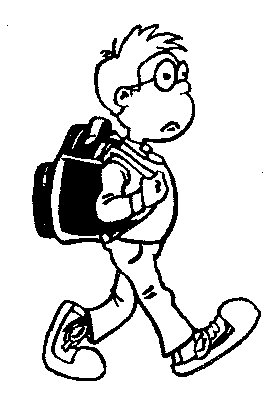 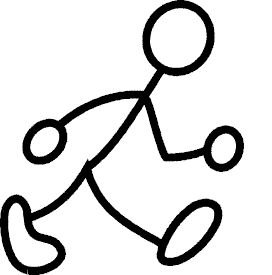 Anchoring Activity:  This activity can be used as an introduction for new students/workshop participants or as a review for an “I Learned Today” Statement.Teacher Prep:  Count the number of students or workshop participants.  Provide one color of either copy or construction paper for each participant.  Place the paper spaced out on the classroom floor.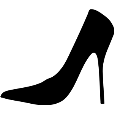 Instructions: Ask each participant to stand on one of the sheets of paper.Explain:  If the statement read applies to you, you must quickly move to a new sheet of paper at least 2 spots from where you started.  If you find yourself without a sheet of paper, please come to the center of the space.PREPARE to remove one sheet of paper IMMEDIATELY after the first statement is read.Read the first statement and remove one sheet of paper.The person left in the center will share something they have learned or answer a question. (this depends on your purpose for doing the activity)Examples:“Most important thing I’ve learned today”Natural Resources- Name a natural resource found in Arkansas.Read the next statement.  All participants affected will move the person in the center will try to find a sheet of paper as well.Repeat the process.Move if…You can name 3 modes of transportation.You can name a worker who uses a truck every day to do his/her job.You have ridden on a plane in the past 6 months.You can name 2 Arkansas trucking firms.You have been a consumer in the past 24 hours.You can identify a service you consumed that is related to transportation.You can name a worker, other than a pilot, that uses a plane to do his/her job.You have an economic want in regards to transportation.Common Core Standards:CC.SL.K.1 Comprehension and Collaboration: Participate in collaborative conversations with diverse partners about kindergarten topics and texts with peers and adults in small and larger groups.CC.L.Vocabulary Acquisition and Use: With guidance and support from adults, demonstrate understanding of figurative language, word relationships and nuances in word meanings.CC.SL.2.1 Comprehension and Collaboration: Participate in collaborative conversations with diverse partners about grade 2 topics and texts with peers and adults in small and larger groups.CC.SL.3.1 Comprehension and Collaboration: Engage effectively in a range of collaborative discussions with diverse partners on grade 3 topics and texts, building on others’ ideas and expression their own clearly.CC.L.4.5 Vocabulary Acquisition and Use: Demonstrate understanding of figurative language, word relationships, and nuances in word meanings.